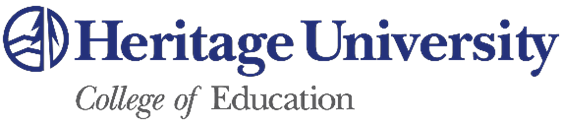 HU Master in Teaching (Residency/Accelerate) Cost BreakdownAdditional Costs for 2020/2021:EXAMPLE: MIT Student Budget 2020-2021Graduate tuition rate: Summer $796/ credit and Fall -Spring $811 creditEXAMPLE: MIT Student Budget 2020-2021Graduate tuition rate: Summer $796/ credit and Fall -Spring $811 creditTuition and Fees$11,940(SM) + $20,275(FL/SP)Total Tuition $32,215Books & Supplies$1000Additional fees$1297Program Total$34,512Initial University Application$95WEST-B (Reading, Math, Writing)$93$93 for set of three tests or$32 per test if taken separatelyNES (102 & 103)$95Two tests which can be taken on separate daysFingerprints$75Local ESD or Sheriff’s OfficeTechnology Fee$200Certification Application Fee$74EdTPA$300WEST–E or NES$155Post-program Endorsement TestGraduation Application Fee$210Diploma, Cap, Gown, Hood